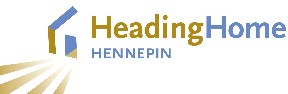 Heading Home Hennepin Executive Committee MeetingAugust 4th, 2021, 9:00-10:30 AMMICROSOFT TEAMS or call-in at +1 612-263-6117 with Conference ID: 147 011 654#Agenda  9:00	Welcome by Co-Chair Commissioner Conley, introductions, and approval of minutes 9:05	Brief updates on veteran, chronic and family homelessness David Hewitt, Hennepin County Housing Stability9:10	COVID – 19 and the homeless/health response 	 	Blair Harrison, Minnesota Department of Health9:25	Implementing new stimulus resources 	 	David Hewitt, Hennepin County Housing Stability Kyle Hansen, Minneapolis Public Housing AuthorityAndrea Brennan, City of Minneapolis Community Planning and Economic DevelopmentJulia Welle Ayres, Hennepin County Housing and Economic Development9:55	Responding to the economic impacts of COVID – 19 	Julia Welle Ayres, Hennepin County Housing and Economic Development10:05	Unsheltered homelessness and refining the responseErin Wixsten, Hennepin County Office to End Homelessness 10:15	Continuum of Care notifications and vote on 2021 priority populationDavid Hewitt, Hennepin County Housing Stability10:30   Adjourn